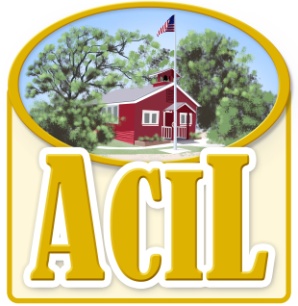 IN –KIND GIFT / VOLUNTEER RECEIPTInstructions: Complete form as service is rendered or donation received. ___________________________________		_____________________________________Authorized Donor Signature						Date___________________________________		_____________________________________Name (Please print)							TitleName of Donor:Name of Donor:Name of Donor:Name of Donor:Address:Address:Address:Address:Contact Person:Contact Person:Title:Title:Phone:Fax:Fax:Email:Project/Purpose (identify Project for which service/donation is being utilized)Project/Purpose (identify Project for which service/donation is being utilized)Project/Purpose (identify Project for which service/donation is being utilized)Project/Purpose (identify Project for which service/donation is being utilized)DONATIONDONATIONVALUEVALUEDonation (describe)Donation (describe)Service or  GoodsDate(s) provided:___________________________Quantity: ______item  _______hours  _____daysTotal Fair Market Value:$_____________________Service or  GoodsDate(s) provided:___________________________Quantity: ______item  _______hours  _____daysTotal Fair Market Value:$_____________________